Technická specifikaceNázev  akce:      III/11129 křiž. II/335-SmiloviceMísto realizace: silnice III/11129- km 9,698-km 10,598, okres Kutná HoraStaničení : od 9,698-10,598 km,  délka úseku 900 bm, Ø šířka cca 5m, plocha 4500m2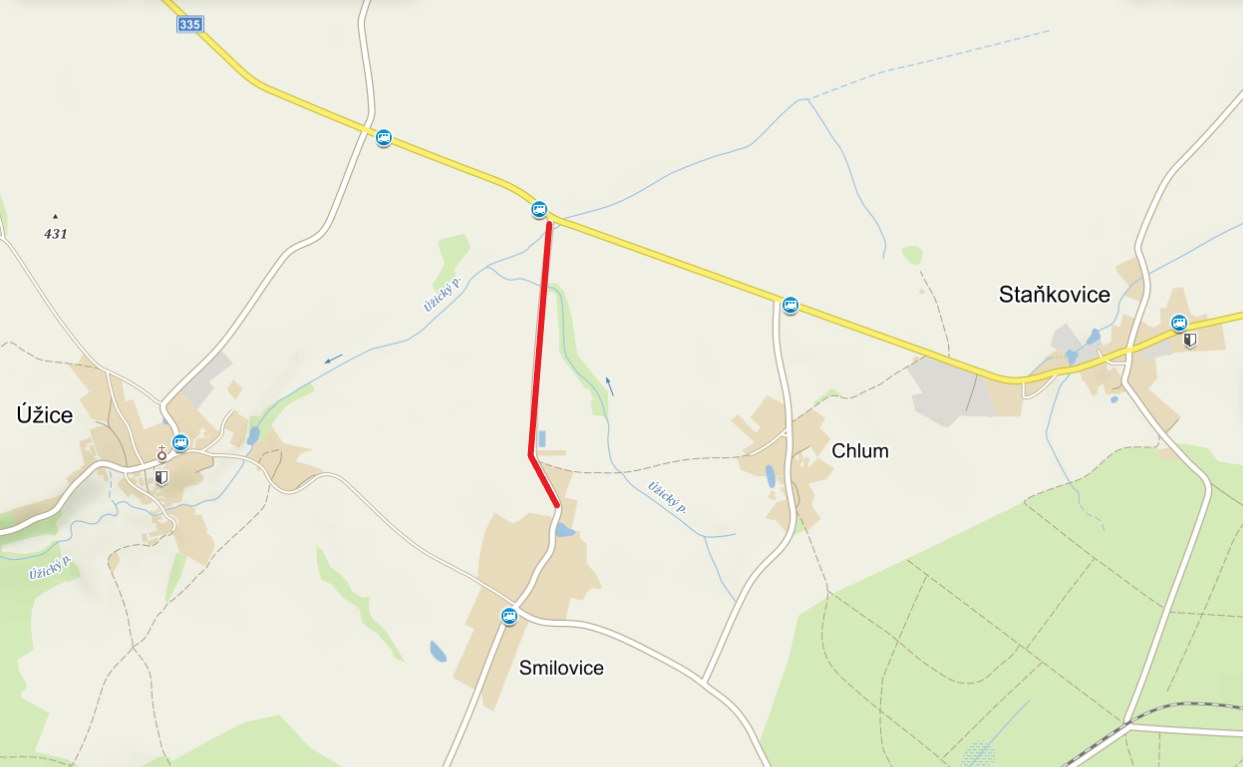 Popis současného stavu:Jedná se o komunikaci III. třídy. Komunikace je v nevyhovujícím stavu, přičemž v současné době převádí jak osobní tak autobusovou a těžkou nákladní dopravu. Povrch komunikace vykazuje plošné deformace, hloubkové koroze, síťové, mozaikové, příčné a podélné trhliny, velké množství výtluků, odlámané kraje, příčné i podélné nerovnosti. Základní popis akce:Zadání stavebních prací na opravách povrchu komunikace III/11129. Rozsah prací je specifikován v položkovém rozpočtu, který je nedílnou součástí této přílohy. Technologie opravy:Bude provedena oprava stávajícího podloží recyklací za studena, ložní asfaltová vrstva tl. 60mm a a obrusná vrstva tl. 40mm, provedení očištění, spojovací postřik. Seřezání krajnic s naložením, odvozem a uložením na skládku, dosypání krajnic asf. Recyklátem tl. 8cm, čištění příkopů příkopovým rypadlem, proříznutí a zalití spár asfaltovou zálivkou, návrh a projednání včetně realizace DIO a geodetických prací. Provedení vodorovného dopravního značení, vodící čáry tl. 125mm bílý plast vč. předznačení.Veškeré provedené práce budou dle platných norem ČSN, TP. Záruční doba:  36 měsícůPlatební podmínky: Faktura bude vystavena po kompletním dokončení stavebních prací a po předání řádně vedených dokladů (stavební deník, zkoušky, atesty, apod.) na základě předávacího protokolu.Termín realizace: předpoklad do konce roku 2020Fotodokumentace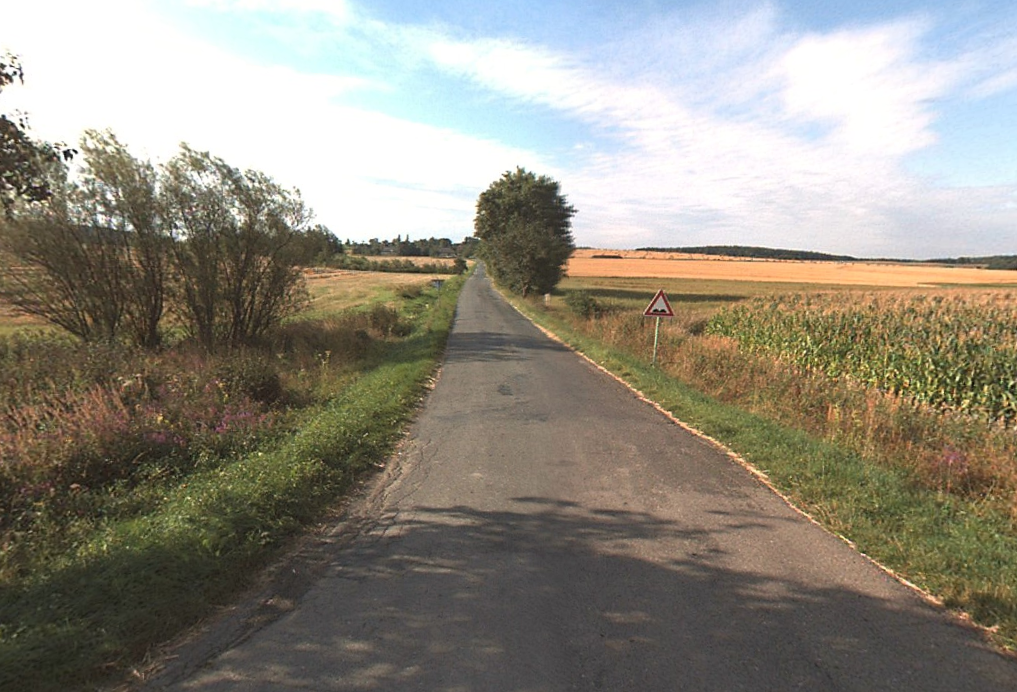 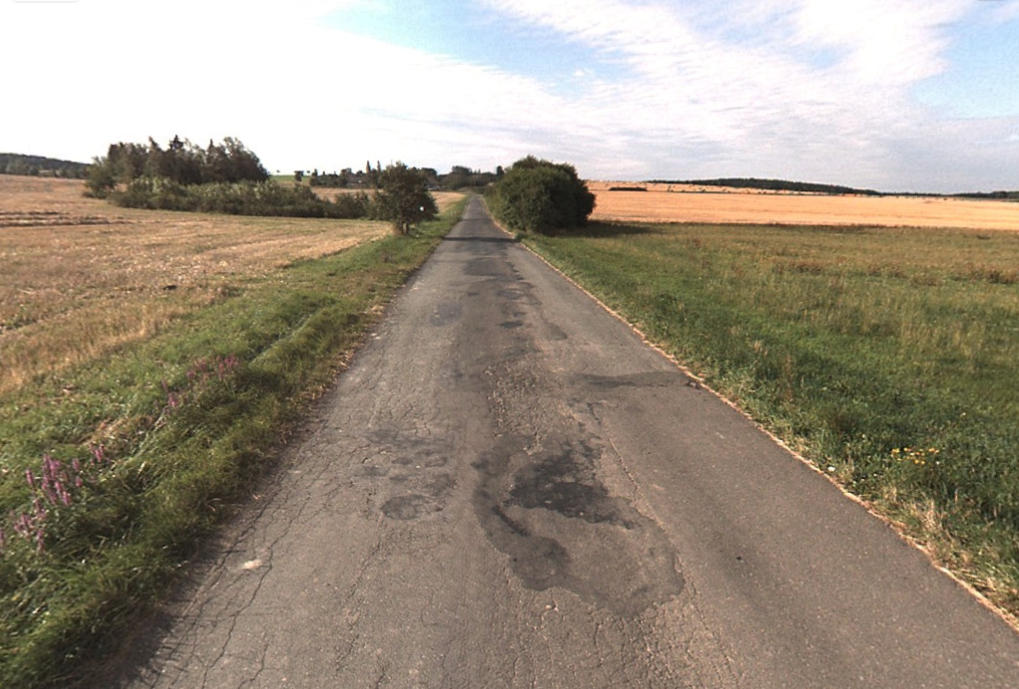 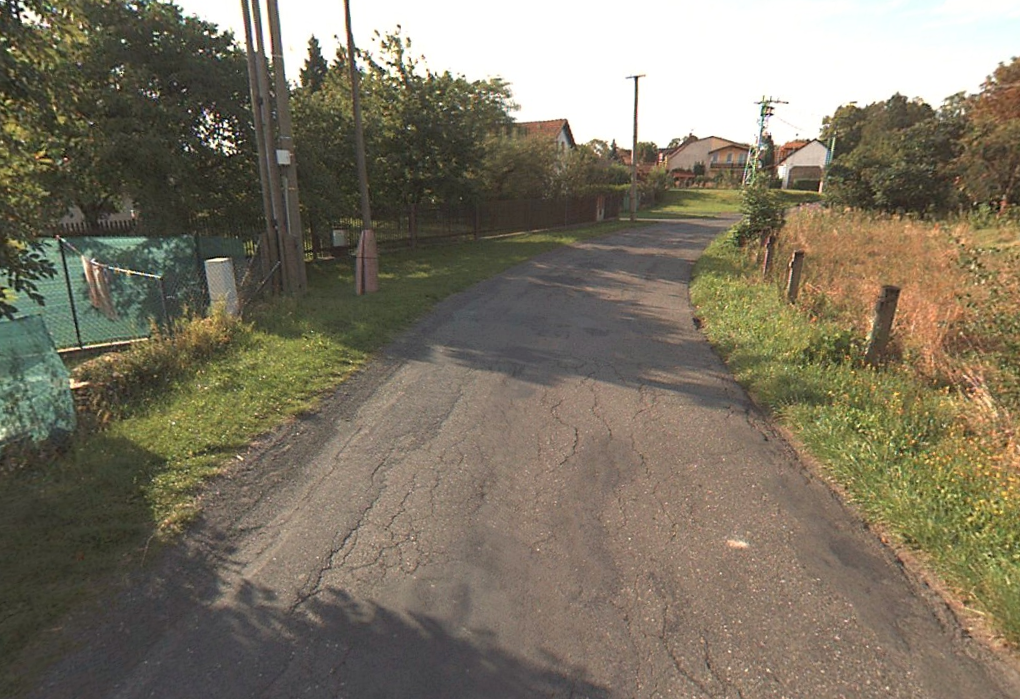 Kontakty Vedoucí provozu:                                   Radek Salač              radek.salac@ksus.cz,     724997622Provozní cestmistr:                                    Václav Svoboda, DiS. vaclav.svoboda@ksus.cz, 724319894Správní cestmistr :                                     Renata Vyčítalová,     ranata.vycitalova@ksus.cz 606603314Krajská správa a údržba silnic Středočeského kraje, příspěvková organizace, Zborovská 11, 150 21 Praha 5Zpracoval: Václav Svoboda, DiS